Year 12 Autumn Term Curriculum Plan 1This document is designed to provide an overview of the content of the curriculum that each department will be addressing over the Autumn Term. Each department has provided information on the topics/ content addressed, resources being used and information on tasks that will be assessed. If you have any queries please direct these into the Progress Team on the email address below as a primary point of contact.Communication ToolsTeachers may be sending activities home for pupils using one of three methods: Gmail, Teams or Google Classroom. All pupils have a Gmail address which allows them to access Google Classroom. The address is their 6 digit user number @ypant.co.uk and the password will be the same as the one they use to log into the computer at school.HWB TeamsHWB Teams are online collaborative working environments for teachers and learners. Many classes have a Teams group and staff can post material, information and assignments in the classroom for pupils to view and complete.To access HWB Teams students should: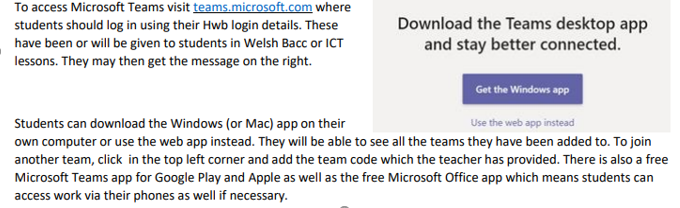 Google Classroom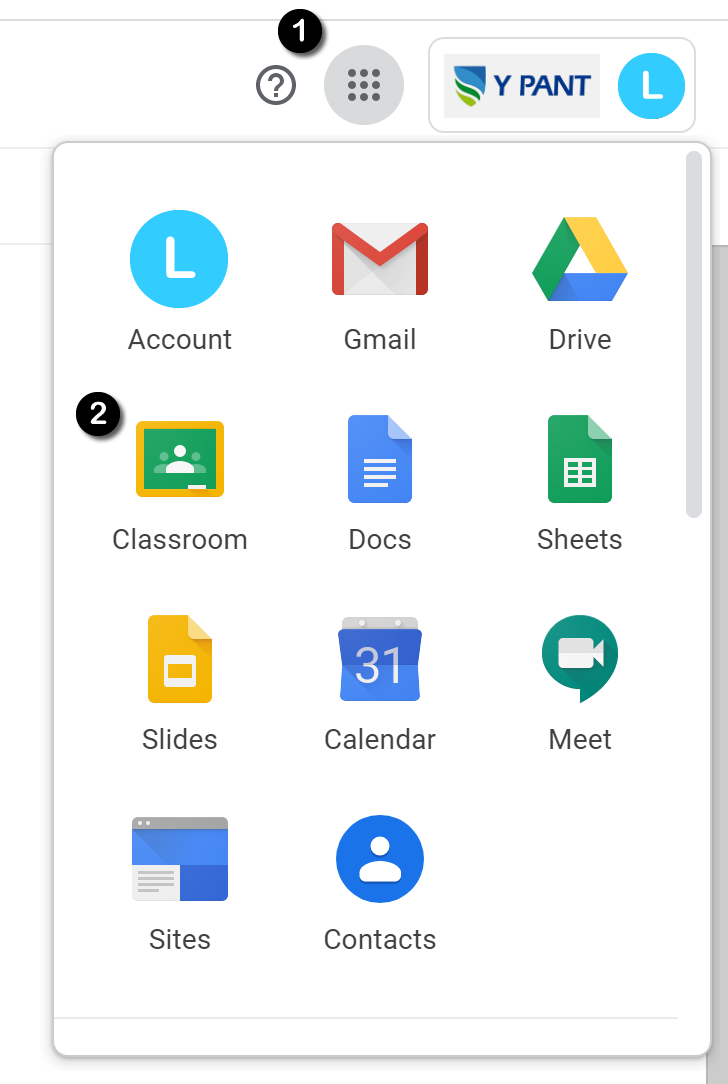 Google Classrooms are online collaborative working environments for teachers and learners. Many classes have a Google Classroom and staff can post material, information and assignments in the classroom for pupils to view and complete.To access Google Classrooms students should:Log in to their school Gmail.All of the classrooms a pupil has access to will appear in their browser so they can select the classroom of the subject they want to access.Google Classroom apps can also be downloaded for mobile devices and tablets and if push notifications are enabled, they will inform you of any new material or assignments as they are set.HWB TeamsHWB Teams are online collaborative working environments for teachers and learners. Many classes have a Teams group and staff can post material, information and assignments in the classroom for pupils to view and complete.To access HWB Teams students should:Year Group Contact DetailsHead of ProgressMrs S. Nowell-Hughessixthform@ypant.co.ukAssistant Head of ProgressMrs K. Mundaysixthform@ypant.co.ukSenior Leadership LinkMs L. Buncesixthform@ypant.co.ukYear 12 EnglishYear 12 EnglishTopic OverviewOwen Sheers and Seamus Heaney poetry comparisonJane Eyre studiesAssessedTasksExtract questions on Y Gaer and Winter Swans by Sheers; on The Strand at Lough Beg by HeaneyConflict essay on Sheers and Heaney’s poetryJane Eyre extractJane Eyre essay ResourcesSee your class Teams for uploaded work. Please contact your A Level teachers for copies of PowerPoints missed or tasks to be completed.Year 12 MathsYear 12 MathsTopic OverviewAssessedTasksAssessed homeworksHalf-term testResources                                                                                                  My MathsYear 12 Further MathsYear 12 Further MathsTopic OverviewSee year 13 A level MathsYear 12FM consists of A level Maths in one year.AssessedTasksHalf-termly testResourcesMy MathsYear 12 BiologyYear 12 BiologyTopic OverviewCells and Organelles - the nucleus, mitochondrion, endoplasmic reticulum, Golgi body, lysosomes, microtubules, ribosomes, vacuole, chloroplast, cell wall, eukaryotic vs prokaryotic cells, viruses, tissue organisation and microscopy. Biological Molecules - Water, carbohydrates, triose sugars, pentose sugars, hexose sugars, disaccharides, polysaccharides, Lipids- Phospholipids, triglyceridesTopic OverviewCells and Organelles - the nucleus, mitochondrion, endoplasmic reticulum, Golgi body, lysosomes, microtubules, ribosomes, vacuole, chloroplast, cell wall, eukaryotic vs prokaryotic cells, viruses, tissue organisation and microscopy. Biological Molecules - Water, carbohydrates, triose sugars, pentose sugars, hexose sugars, disaccharides, polysaccharides, Lipids- Phospholipids, triglyceridesAssessed TaskCell organelles assessed homeworkCell organelles testWater and carbohydrates testLipids, carbohydrates and water testResourcesSchool produced booklets and lab booklets.Homework set via Teams / SIMS Home Learning: Microsoft team - A team has been created for each class and this will be managed by individual class teachers. Check Teams for scheduled virtual lessons (this may not always be appropriate). Bioninja websiteYear 12 ChemistryYear 12 ChemistryTopic OverviewBasic ideas about atoms and Radioactivity booklet: Structure of the atom; Ionisation energy; Spectroscopy; Types of radiation; Nuclear equations; Half-life; AssessedTasksWorksheets at the back of the booklet.End of unit testResourcesDepartmental booklets WJEC revision booklet/websiteTopic OverviewIntroduction to Organic Chemistry, Hydrocarbons and Periodic Table BookletsNaming Compounds;  Identifying different types of reactions;  Crude oil and hydrocarbons; Structure of alkenes;; Reactions of hydrocarbons and their derivatives; Trends and Reactions of elements in the Periodic Table.Assessed TasksKey Tasks within the booklets.End of booklet tests.ResourcesDepartmental BookletsWJEC revision booklet/website/past papers and mark schemesYear 12 PhysicsYear 12 PhysicsTopic Overview1. Uncertainty and Error Analysis2. The Basics of Physics and Kinematics: Units and Prefixes, Vectors, Kinematics Definitions, Travel Graphs, Equations of Motion, g by Freefall, Projectiles. 3. Dynamics A: Newton’s Laws, Freefall and Terminal Velocity, Force Vectors. 4. Dynamics B: Momentum and Moments. 5. Solids Under Stress: Hooke’s Law, Young’s Modulus, Classification of Materials and Features of Force – Extension Graphs.Skills include: Numeracy, Literacy, Communication and Practical Skills, along with revision skills.AssessedTasks1. No assessments2.  3 assessed homework tasks, an entry test and an end of topic test.3. 3 assessed homework tasks and an end of topic test.4. 2 assessed homework tasks and an end of topic test.5.  1 assessed homework task and an end of topic test.ResourcesPhysics Booklets. Watch appropriate scientific TV programmes. Read appropriate Newspaper Articles. New Scientist Magazine. WJEC Physics for AS Level. Mathematics for A Level Physics – a course companion. Selection of Books available from department – ask teachers for advice. https://www.bangor.ac.uk/going-to-university/revision-guides/physics-en-2019Teams Groups set up for each class.Year 12 ArtYear 12 ArtTopic OverviewUnit 1 Personal Creative Enquiry.Foundation skills unit (8 weeks) exploring The Formal Elements in Art and Design. Coursework unit investigating the theme ‘Relationships’.  They will choose an area they wish to pursue and will follow their chosen lines of enquiry to create a finished end piece(s). All work must be supported by a range of direct observation work in a range of media, Contextual research looking at relevant artists / designers / craft workers as well as development and ongoing evaluation. AssessedTasksOngoing assessment of practical work. ResourcesSketchbookDrawing and colour based mediaTeams classroom  ls3ii6jMuseum and gallery websitesAS/A Level Art and Design (wjec.co.uk)Year 12 BusinessYear 12 BusinessTopic OverviewUnderstand different types of businesses and their objectivesUnderstand how the functional areas of businesses work together to support the activities of businessesUnderstand the effect of different organisational structures on how businesses operateBe able to use financial information to check the financial health of businessesUnderstand the relationship between businesses and stakeholdersUnderstand the external influences and constraints on businesses and how businesses could respond Understand why businesses planBe able to assess the performance of businesses to inform future business activitiesAssessedTasksClass tests October (section A)November (section C)Resourceshttps://ocr.org.uk/Images/294523-the-business-environment.pdfYear 12 Computer ScienceYear 12 Computer ScienceTopic OverviewKDHardware and communication Logical operationsData transmissionOCOrganisation of DataDatabase SystemsAlgorithms and ProgramsAssessedTasksTopic test on three topics listed above for KDResourcesClass notes that should be taken home every lesson.https://www.bbc.co.uk/bitesize/guides/z7qqmsg/revision/4https://isaaccomputerscience.org/concepts/prog_concepts_logical?examBoard=all&stage=allhttps://www.computerscience.gcse.guru/theory/data-transmissionhttps://www.computerscience.gcse.guru/theory/serial-parallel-data-transmissionYear 12 Design TechnologyYear 12 Design TechnologyTopic OverviewFinal AS Level coursework - folder work, sketchbook and practicalAssessedTasksInvestigating the problems, coming up with briefs,  End User Profile, specification, Initial Ideas, design development and modelling.ResourcesTEAMS assignmentsYear 12 DramaYear 12 DramaTopic OverviewUnit 1: Theatre WorkshopFrantic AssemblyVerbatim Theatre - Laramie Project and London RoadUnit 2: Text in TheatreA View From the Bridge Actor/Director/Costume/Lighting/Sound/Set Design/Analyse and Evaluate live productions.AssessedTasksFrantic Assembly Devising - Script and realisationLighting Question - Mock AVFTBResourcesY12 BookletVocab BookletAVFTB Revision BookletAccess to TEAMS Access to dramaonlinelibrary.comScripts:‘London Road’‘Laramie Project’‘A View From the Bridge’Year 12 Government and PoliticsYear 12 Government and PoliticsTopic OverviewUnit 1-The British ConstitutionUnit 2-Citizenship and rights in the UKTAssessedTasksTimed essays and practice exam questions. ResourcesKeep up to date with UK news and politics via: https://www.bbc.co.uk/news/politicshttps://www.theguardian.com/politics https://www.independent.co.uk/news/uk/politicshttps://www.parliament.uk/ https://www.gov.uk/ https://gov.wales/ https://www.assembly.wales/en/Pages/Home.aspx  https://www.walesonline.co.uk/allabout/politics TEAMS code- Miss Hodnett - 9lqom0bMrs Ingham -1pbl70xYear 12 GeographyYear 12 GeographyTopic OverviewUnit 1: Changing Landscapes• Coastal Landscapes• Tectonic Hazards Unit 2: Changing PlacesAssessedTasksThree structured questions with stimulus material, one of which tests research/fieldwork ResourcesMicrosoft Team set up for the cohort, code: lc6zlv4All supporting resources on Teams in specification order. he following websites and textbooks will also be useful: http://www.worldwildlife.org/home.html http://www.ace.mmu.ac.uk/resources/gcc/5-3-1.html http://www.ecn.ac.uk/environmental_indicators.htmhttp://en.wikipedia.org/wiki/Kyoto_Protocol http://www.rgs.org/OurWork/Schools/Resources/Case+studies.htm http://www.geonet.org.nz/index.html http://www.esta-uk.org/main.html http://volcano.und.edu/vwdocs/kids/vrtrips.html Hazards and responses, Victoria Bishop,Collins Educational, 1998, p67 & 125-138 Advanced geography, Concepts and Cases, Paul Guiness, Garrett Nagle Geography: An Integrated Approach, David Waugh, Nelson Thornes 3rd ed 2002 The WJEC revision guides may be useful: Unit 1 Changing Landscapes: https://www.hoddereducation.co.uk/subjects/geography/products/a-level-(1)/wjeceduqas-as-a-level-geography-student-guide-2 Unit 2: Changing Places: https://www.amazon.co.uk/Eduqas-level-Geography-StudentGuide/dp/1471864057/ref=sr_1_8?dchild=1&keywords=wjec+as+geography+revision+guide&qid=1599815880&s r=8-8 Year 12 HistoryYear 12 HistoryTopic OverviewUnit 1  The History of Wales and England 1780-1880 The first half of the AS course namely: The Tory party 1815- 1830Popular Protest Unit 2 Weimar Germany 1918-1923AssessedTasksTimed essays and source analysis tasks, towards the end of this half term. Time and date to be determined. Past paper exam questions. ResourcesSchool produced bookletsHistory channelYoutubeTEAMS CODE Mr Sweet- 12B - q16vx3h       12E - br7z5cxMiss Hodnett- q16vx3hYear 12 ICTYear 12 ICTTopic OverviewUnit 1- Fundamentals of ICT (KD)Computer ComponentsTypes of computer systemsConnectivity Unit 2 - Global Information (OC)Devices and the InternetInformation StylesCategories and AnalysisAssessedTasksUnit 1- Test based on the 3 topics for Unit 1 above Unit 2- Test based on 3 topics listed for Unit 2 aboveResourcesThe following website will guide you through all the topics listed above and also offers key questions at the bottom of each page to practice:-https://www.csnewbs.com/ocr-cambridge-technicalsYear 12 MusicYear 12 MusicTopic OverviewUnit 2 - CompositionFREE COMP PREPARATIONUnit 3 - AppraisalJAZZ AND WESTERN CLASSICALAssessedTasksAPPRAISAL  - BACH CHORAL/HAYDEN - SYMPHONY 1 & 3 AND 45JAZZ APPRAISAL AND THEORY - CHET BAKER/TAKE 5ResourcesPlease find work and resources on TEAMS. Year 12 Media StudiesYear 12 Media StudiesTopic OverviewSection A - representation in print texts - adverts and charity materials. Section C - Teen movie genreAssessedTasksSection A - Analysis of a print textSection C - Essay on genreResourcesCheck Teams for relevant resources. Use Youtube for explanation videosYear 12 Physical EducationYear 12 Physical EducationTopic OverviewUnit 1; Topics cover - Exercise Physiology; Sports Psychology and Socio Cultural Issues in SportEach of the three teachers will provide a specific topic from above.AssessedTasksPast paper questions for each topic above.ResourcesTEAM CODE:  9mhth2qSchool produced work bookletAny homework will be on teams; pupils should work through workbook used in class if off with COVID.WJEC Resources - https://resources.wjec.co.uk/pages/ResourceByArgs?subId=23Year 12 PsychologyYear 12 PsychologyTopic OverviewCompleting the research methods topic (unit 2).Book 1 - aims, hypotheses, variables, ethics, reliability and validityBook 2 - location of research, research types, sampling, experimental designBook 3 - data analysisLive lessons will be available if unable to attend.All class materials uploaded to teams and students must save their own copy before editingAssessedTasksPractice questions for each booklet preparing for the main assessmentAssessment at the end of each of the 3 booklets (3rd one will feed into next half term)Self-assessed past paper questionsResources3 bookletsTeams group - class code - ke5mrdq for 12C (Tuesday/Thursday class)0n2kk5t for 12 D (Monday/Wednesday class)www.bps.org.uk research relevant and most recent research publishedText book will be needed after half term. Link is to amazon but can be purchased elsewhere (check publication date is 2015) https://www.amazon.co.uk/Complete-Companions-WJEC-Psychology-PSYCHOLOGY/dp/0198359179/ref=sr_1_6?dchild=1&keywords=as+psychology+text+book&qid=1632824647&qsid=257-0550999-5044616&sr=8-6&sres=0198356102%2C1845900936%2C1912820420%2C0198359179%2C1447982460%2C1782943307%2C0198436327%2C0198332750%2C190868240X%2C0340966831%2C1471835901%2C1510483012%2C1912820463%2C1471834883%2CB07GRBB9WQ%2C1510468676&srpt=ABIS_BOOK Year 12 SociologyYear 12 SociologyTopic OverviewUnit 1- Acquiring Culture- Booklet 1 - This half term we will be working through this booklet - reading the notes and then completing all set tasks throughout. This will inform the end of the unit test that will consist of 2 exam style questions. Accompanying pp will be uploaded to our class Teams account. Unit 2 - Approaches to Sociological Research - working through the yello booklet. All handouts and PowerPoints in Teams. Look in Files in the “Ms Bunce” channel.AssessedTasksEnd of Unit Test on the Acquiring Culture BookletPast paper question on research methods.ResourcesText bookUnit 1 Acquiring Culture Booklet Unit 2 Approaches to Sociological Research BookletTeamsYear 12 Welsh BaccalaureateYear 12 Welsh BaccalaureateTopic OverviewGlobal Challenge Task 1 & 2 AssessedTasksYou should outline your approach to tackling the issue by constructing a clear, coherent, well-argued and convincing argument, viewpoint or perspective, offering creative and innovative approaches to tackle the issue.ResourcesGoogle Classroom                                                                          Year 12 REP                                                                          Year 12 REPTopic OverviewHinduismTheme 4: : Religious practices that shape religious identity (part 1) Puja in the home and the mandirFestival - HoliFestival - Durga PujaEthicsTheme 1: Ethical Thought:Divine Command TheoryVirtue Theory Ethical EgoismPhilosophyTheme 1: Arguments for the Existence of God - Inductive:The Cosmological Argument The Teleological Argument Alternative ViewsAssessedTasksHinduism:Essays on knowledge and understanding of the themeEssays on the issues/evaluation of the themeEthics:Explain the Divine Command Theory. [30]‘Morality is what God commands’. Evaluate. [30] Philosophy Essay Titles:Explain the Cosmological Argument for God’s existence. [30] ‘The Kalam Cosmological Argument is Unconvincing’. Evaluate. [30]ResourcesBookletsPowerPoints on Teams WJEC website Philosophy Ninja Channel (YouTube)